Faculty CV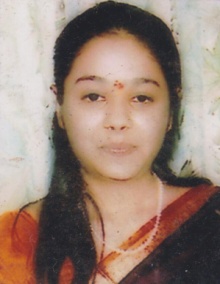 Name of Faculty: Smt. N N Garude      Present Position :  Lecturer in Dress Designing And Garment                               ManufacturingAddress              : Government Polytechnic, Samangaon Road,                              Nashik Road, Nashik (M.S.), Pin code: 422 101.Mobile No.        :   9373976339  E-Mail Id           : tapaswinimithari@yahoo.com Date of Birth      : 21st June 1983        5. Memberships of professional organizations: ISTE Life Membership QUALIFICATIONS:ADDITIONAL SKILLSProblem solving skillDepartment manage & motivational skillGood planning & implementationCAREER DETAILS:SPECIALIZED TRAINING COURSES ATTENDED:WORKSHOP/ COMPETITION ARRANGEDMSBTE Sponsored 5days workshop on “Role of digitization software in modern embroideryWORK DONE AT ORGANIZATIONAL LEVELofficer Incharge distribution centre officer Incharge EXAMadditional officer Incharge RACWORK DONE FOR SOCIETYConducted Hand Embroidery workshop for economically lower class house wives.SIGNATURE Sr. No.Examination         InstituteBoard/University% of MarksClass AwardRemark1Diploma (DDGM) K. K. Wagh Women’s polytechnic Nashik MSBTE Mumbai69.63First Class2BA University of Pune Pune 62.00First Class3MBA (HR)NIBM Chennai Chennai74.00First ClassSr. No.OrganizationDesignationDurationPeriodWork Done in Brief1K  K Wagh Women’s Polytechnic NashikLecturerAug 2004 to Oct 20095 years 6 months 2. Government Residential Women’s Polytechnic Latur LecturerNov 2011 to July 20153 years 9 months 3.Government Polytechnic NashikLecturerAug 2015 To Till date 3 years  6 monthsSr. No.Course NameDurationPlaceTraining AgencyRemarks1CAD- Graphic Designing in ApparelOne week Government Polytechnic Aurangabad06/02/2012MSBTE Mumbai2Creative Fashion PresentationOne week Government Polytechnic Pune25/02/2013MSBTE Mumbai3Induction Programme phase -ITwo weeksGuru Govindsing Polytechnic, Nashik23/06/2014NITTTR Bhopal4Induction Programme phase -IITwo weeksCSMSS College of Polytechnic, Aurangabad 11/05/2015NITTTR Bhopal5Pedagogy to Synergogy -  An Innovative Strategy for Progressive EducationOne week Government College of Engineering, Jalgaon 08/06/2015TEQIP6Workshop on orientation for revision of curriculumTwo daysGovt polytechnic Nashik30/09/2015MSBTE Mumbai7Role of digitization software in modern embroideryOne weekGovt. polytechnic Nasik01/03/2016MSBTE Mumbai8R & D in Solar and  Wind EnergyOne weekShri Guru Govindsing Institute of Engineering& Technology, Vishnupuri, Nanded13/01/2017TEQIP